Krajská správa a údržba silnic Vysočiny, příspěvková organizace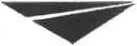 Kosovská	16Jihlava100:00090450	DIČ:CZ00090450Číslo objednávky: 76090284	Ze dne: 11.09.2019Korespondenční adresa: Ředitelství KSÚSV Kosovská 16 Jihlava 586 01Smluvní podmínky objednávkySmluvní strany prohlašují, že skutečnosti uvedené v této objednávce nepovažují za obchodní tajemství a udělují svolení k jejich zpřístupnění ve smyslu zák. č. 106/1999 Sb. a zveřejnění bez stanovení jakýchkoliv dalších podmínek.Je-li hodnota plněni vyšší jak 50.000,- Kč bez DPH, bere dodavatel na vědomí, že objednávka bude zveřejněna v informačním registru veřejné správy v souladu se zák. č. 340/2015 Sb. o registru smluv. Současně se smluvní strany dohodly, že tuto zákonnou povinnost splní objednatel. Dodavatel výslovně souhlasí se zveřejněním celého jejího textu.Smluvní vztah se řídí zák. č. 89/2012 Sb. občanský zákoník.Dodavatel se zavazuje, že v případě nesplnění termínu dodání zaplatí objednateli smluvní pokutu ve výší 0,02% z celkové ceny dodávky bez DPH za každý započatý den prodlení.Dodávka bude realizována ve věcném plnění, lhůtě, ceně, při dodržení předpisů BOZP a dalších podmínek uvedených v objednávce.Nebude-li z textu faktury zřejmý předmět a rozsah dodávky, bude k faktuře doložen rozpis uskutečněné dodávky (např. formou dodacího listu), u provedených prací či služeb bude práce předána předávacím protokolem objednateli.Objednatel si vyhrazuje právo proplatit fakturu do 30 dnů od dne doručení, pokud bude obsahovat veškeré náležitosti.Úhrada za plnění z této smlouvy bude realizována bezhotovostním převodem na účet dodavatele, který je správcem daně (finančním úřadem) zveřejněn způsobem umožňujícím dálkový přístup ve smyslu ustanovení § 98 zák. č. 235/2004 Sb. o DPH, v platném znění.Pokud se po dobu účinnosti této smlouvy dodavatel stane nespolehlivým plátcem ve smyslu ustanovení § 106a zákona o DPH, smluvní strany se dohodly, že objednatel uhradí DPH za zdanitelné plnění přímo příslušnému správci daně. Objednatelem takto provedená úhrada je považována za uhrazení příslušné části smluvní ceny rovnající se výši DPH fakturované dodavatelem.Ustanovení bodů 8) a 9) nebudou použita v případě, že dodavatel není plátcem DPH nebo v případech, kdy se uplatní přenesená daňová povinnost dle § 92a a násl. zákona o DPH.Uskutečnění stavebních prací na silniční síti (CZ-CPA kód 41 až 43) je pro objednatele uskutečňováno v rámci jeho hlavní činností, která nepodléhá DPH. Režim přenesené daňové povinnosti se na takové práce nevztahuje. Uskutečnění stavebních prací mimo silniční síť podléhá režimu přenesené daňové povinnosti.Neodstraní-li dodavatel vady v přiměřené době, určené objednatelem dle charakteru vady v rámci oznámení dodavateli, je objednatel oprávněn vady odstranit na náklady dodavatele.Smluvní pokuta za prodlení s odstraňováním vad činí částku rovnající se 0,02% z celkové ceny plnění, za každý den prodlení s odstraňováním vad.Smluvní strany se dohodly, že mohou v souladu s § 2894 a násl. občanského zákoníku uplatnit I svá práva na náhradu škody v prokázané výši, která jim v souvislosti s porušením smluvní povinnosti druhou smluvní stranou vznikla; k povinnostem, k nimž se vztahují popsané smluvní pokuty, pak i vedle nároku na smluvní pokutu. V případě, že kterékoliv ze stran této smlouvy vznikne povinnost nahradit druhé straně škodu, je povinna nahradit škodu skutečnou i ušlý zisk.Krajská správa a údržba silnic Vysočiny, příspěvková organizaceKosovská	16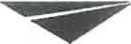 Jihlava100:00090450	D!Č:CZ00090450Ze dne: 11.09.2019Dodavatel:			PROfi Jihlava spol. s r.o.Pod Příkopem 6 586 01 JihlavaIČO: 18198228	DIČ: CZ18198228Korespondenční adresa: Ředitelství KSÚSV Kosovská 16 Jihlava 586 01křižovatka se silnicí I/23Aktualizace DŮR a IČ, vynětí ze 2PF a PUPFL, zajištěni souhlasů vlastníků pozemků, zajištění vydání ÚRVěcná správnost PříkazceSprávce rozpočtuVystavil:Tisk: 24.09.2019Orientační cena objednávky s Dph: 69 575,00uiw. utic razítko a poapis/Informace o politice EMS, BOZP a souvislosti se zavedením integrovaného systému řízení dle ISO 9001, ISO 14001 a specifikace OHSAS 18001 jsou k dispozici na www.ksusv.cz. V prostorách naši oraganizace se řiďte pokyny našeho zástupce. Vyhodnocení významných environmentálních aspektů je následující • Likvidace a odstraňování starých živičných povrchů. • Pokládka nových živičných povrchů. • Chemické odstraňováni sněhu z povrchu silnic. • Inertní posyp silnic.* Manipulace s nebezpečným odpadem. Nejvyšší míry rizika BOZP v naši organizaci jsou • Dopravní nehoda nebo havárie ve veřejném dopravním provozu. * Činnosti spojené s obsluhou motorové pily v souvislosti s nepříznivými klimatickými podmínkami. V případě provádění stavební činFrom: xxxxxxx, Ing. <xxxxxxn@profi-ji.cz>Sent: Tuesday, September 24, 2019 12:17 PMTo: xxxxxxx <xxxxxxk@ksusv.cz>Subject: RE: Objednávka Náměšť křižovatkaDobrý den pane xxxxx,děkuji za zaslanou objednávku, kterou Vám v příloze zasílám potvrzenou. Na zakázce začneme pracovat a o postupu prací Vás budu průběžně informovat.Přeji pěkný den.Ing. xxxxPROfi Jihlava, spol. s r.o.Pod Příkopem 6, 586 01 JihlavaPopisCena MJPočetMJZákladSazbaDphCenacelkemvč.dph111/39212 Náměšť nad Oslavou -57 500,001,00ks57 500,002112 075,0069 575,00